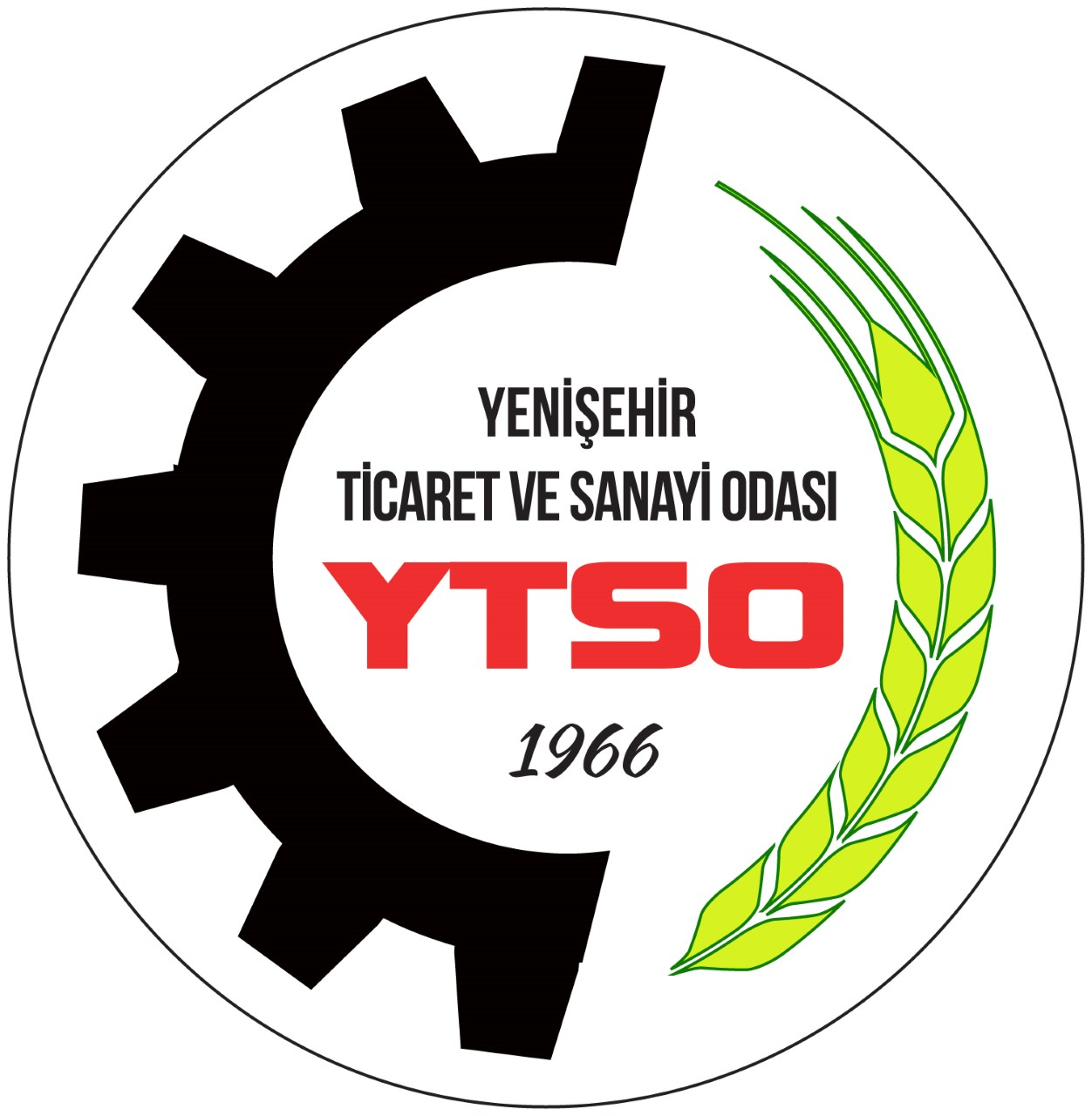 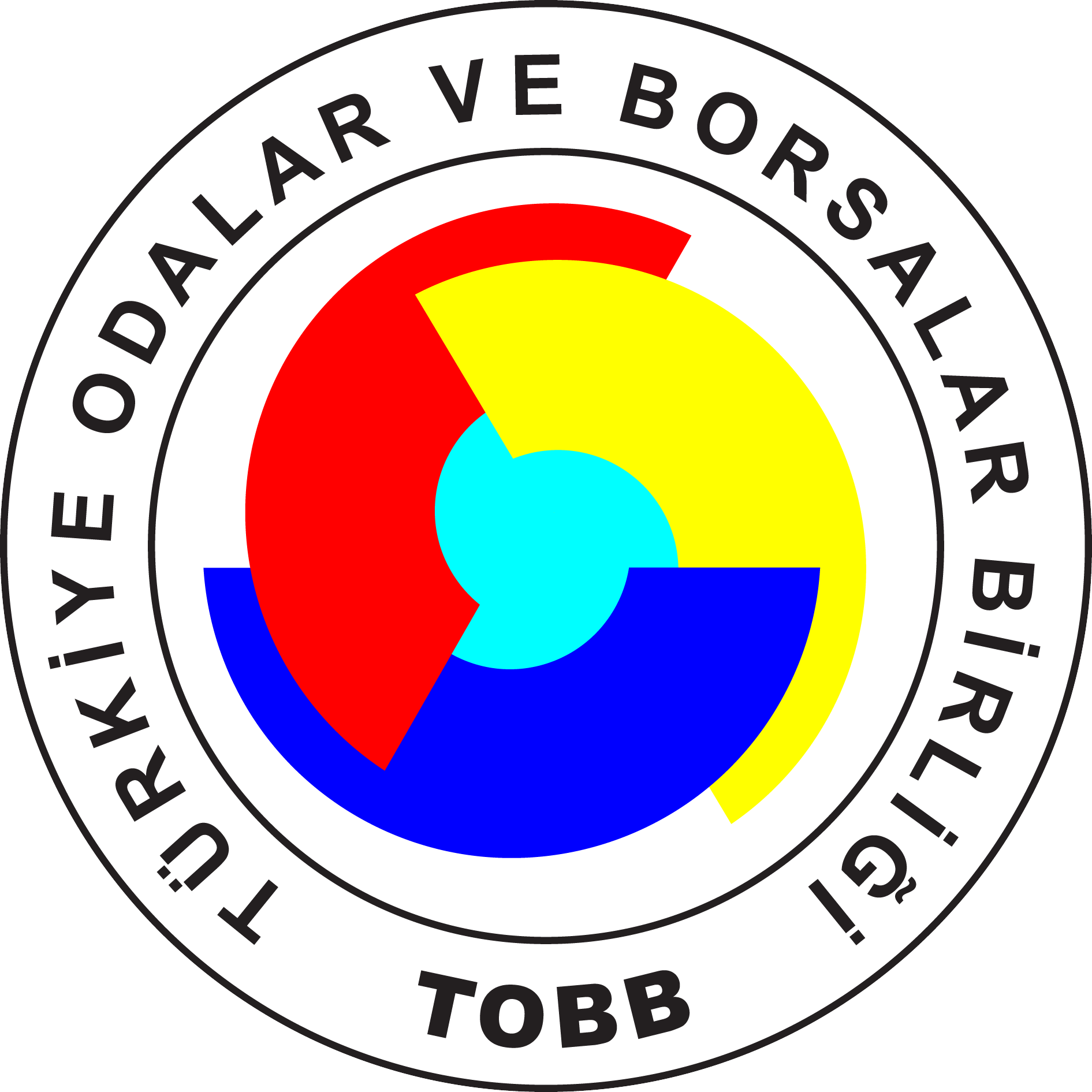 YENİŞEHİRTİCARET SİCİLİ MÜDÜRLÜĞÜYENİŞEHİR TRADE REGİSTRY OFFİCESGEREKLİ EVRAKLAR1) Şirket Merkezinin kayıtlı olduğu sicil müdürlüğünden alınacak belgeler;(TSY Madde 120);a) Varsa değişiklikleriyle beraber, şirket sözleşmesinin onaylı bir örneği (1 takım asıl)b) Merkez Ticaret Sicili Müdürlüğünce Ticaret Sicili Yönetmeliğinin 120 inci maddesine göredüzenlenmiş belge (1 adet asıl)Şube Açılış Belgesi (TSY Md. 120)16/07/2020 tarih ve 55737950 sayılı Genelgemizde belirtildiği üzere Ticaret Sicili Yönetmeliğinin 120 nci maddesinin birinci fıkrasının (ç) ve (d) bentleri 12/12/2019 tarihli ve 30976 sayılı Resmî Gazete’de yayımlanan 1819 sayılı Cumhurbaşkanı Kararının 33 üncü maddesiyle yürürlükten kaldırıldığından, şube tescillerinde daha önce “120 Belgesi” olarak ifade olunan merkezin sicil kaydının onaylı örneğinin alınmasına gerek bulunmamaktadır.2) Dilekçe 3) TSM 24. Maddesine göre Taahhütname4) Odaya kayıt için Hükmi Şahıs Kayıt Beyannamesi 5) Şube müdürü/müdürlerinin şube unvanı altında Ticaret Sicili Müdürlüğünde düzenlenmiş imza beyannamesi. (Beyannameyi size yakın yerdeki Ticaret Sicili Müdürlüğünde Mersis Talep numarasını ibraz ederek çıkartabilirsiniz.)6) Şube açılışına ilişkin; noter onaylı Yönetim Kurulu Şube Açılışı Kararı (2 adet)7) Açılması Bakanlık veya resmi kurumların iznine veya uygun görüşüne tabi olan şubeler için bu izin veya uygun görüş yazısıNOT: https://mersis.gtb.gov.tr/ adresinden elektronik başvuru yapmanız gerekiyor. ÖRNEK ŞUBE AÇILIŞ KARARI	KARAR NO				:	KARAR TARİHİ			:	TOPLANTIYA KATILANLAR	: 		Şirket Yönetim Kurulu şirket Merkezinde toplanarak aşağıda yazılı kararları almışlardır. Bursa İli, Yenişehir ilçesi,  .................... Mah. ................. Cad. ............................ Sk.No:.... sayılı yerde şirket merkezine bağlı kalmak kaydıyla bir şube açılacaktır. 		2- Şubenin Ticari Ünvanının ………………………………………………………………… 	ANONİM ŞİRKETİ YENİŞEHİR ŞUBESİ olmasına, Şubeye merkezden ........,00-TL. sermaye ayrılmasına, veya Şubeye ayrıca sermaye ayrılmamasına şube sermayesinin merkez sermaye ile idareedilmesine,Şubenin temsili hususunda, …………. İli, ……….................. İlçesi ....................... Mah. ................. Sk. No:.... yerde ikamet eden ……………..T..C. Kimlik Numaralı …........................’nınatanmasına ve şubeyi … yıl veya aksi karar alınıncaya kadar münferiden atacağı imza ile temsil ve ilzam etmesine,Gerekli tescil ve ilan işlemlerinin yapılmasına oybirliği ile karar verildi.YÖNETİM KURULU    	................................		    ....................................			.............................     	    (İsim-İmza)		        		(İsim-İmza)			     	      (İsim-İmza)   	  T.C. kimlik no                                T.C. kimlik no                                            T.C. kimlik noNot: Eğer, Yenişehir ilçesine daha önce şube açılmış veya birden fazla şube açılacaksa şubelerin ünvanına bölge, mahalle, rakam veya harf gibi ayraç eklenmelidir. Örnek	: Anonim Şirketi Yenişehir Yenigün Mahallesi Şubesi  Anonim Şirketi Yenişehir 1 Şubesi   Anonim Şirketi Yenişehir A Şubesi   Ünvanı oluştururken kelime aralarında noktalama işaretleri kullanılmaması ilk önceMERSİS üzerinde unvan oluşturulması uygunluk açısından önemlidir.